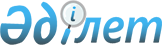 Қазақстан Республикасы Президентінің 2002 жылғы 7 ақпандағы N 291 өкіміне өзгерістер мен толықтырулар енгізу туралы
					
			Күшін жойған
			
			
		
					Қазақстан Республикасы Президентінің 2004 жылғы 11 тамыздағы N 492 Өкімі. Күші жойылды - Қазақстан Республикасы Президентінің 2005.04.06. N 537 қаулысымен

      "Республикалық бюджет комиссиясының құрамы туралы" Қазақстан Республикасы Президентінің 2002 жылғы 7 ақпандағы N 291  өкіміне  (Қазақстан Республикасының ПҮАЖ-ы, 2002 ж., N 6, 43-құжат; N 25, 258-құжат; N 40, 406-құжат; 2003 ж., N 27, 251-құжат; 2004 ж., N 15, 185-құжат) мынадай өзгерістер мен толықтырулар енгізілсін:       Қазақстан Республикасы Президентінің көрсетілген өкімімен бекітілген Республикалық бюджет комиссиясының құрамына: Әйтімова                   - Қазақстан Республикасы 

Бірғаным Сарықызы            Премьер-Министрінің 

                             орынбасары, төрағаның орынбасары Дунаев                     - Қазақстан Республикасының 

Арман Ғалиасқарұлы           Қаржы министрі, Орынбаев                   - Қазақстан Республикасы 

Ербол Тұрмаханұлы            Президенті Әкімшілігі 

                             Басшысының орынбасары - 

                             Экономикалық саясат 

                             басқармасының бастығы енгізілсін; "Марченко                  - Қазақстан Республикасы 

Григорий Александрович       Премьер-Министрінің бірінші 

                             орынбасары, төрағаның 

                             орынбасары" деген жол алынып тасталсын; "Есімов                    - Қазақстан Республикасы Премьер- 

Ахметжан Смағұлұлы           Министрінің орынбасары - 

                             Қазақстан Республикасының 

                             Ауыл шаруашылығы министрі, 

                             төрағаның орынбасары" деген жол мынадай редакцияда жазылсын: "Есімов                    - Қазақстан Республикасы Премьер- 

Ахметжан Смағұлұлы           Министрінің орынбасары, 

                             төрағаның орынбасары"; "Коржова                   - Қазақстан Республикасының 

Наталья Артемовна            Экономика және бюджеттік 

                             жоспарлау вице-министрі" деген жолдан кейін мынадай мазмұндағы жолмен толықтырылсын: "Марченко                  - Қазақстан Республикасы 

Григорий Александрович       Президентінің көмекшісі";       көрсетілген Комиссия құрамынан: Е.А.Досаев, О.Ә.Жандосов, Е.Ә.Өтембаев шығарылсын.        Қазақстан Республикасының 

      Президенті 
					© 2012. Қазақстан Республикасы Әділет министрлігінің «Қазақстан Республикасының Заңнама және құқықтық ақпарат институты» ШЖҚ РМК
				